International ConferenceSilent leges inter arma?’Bruges, Belgium, 17-20 September 2019APPLICATION FORM To the Belgian Group of the International Society for Military Law and the Law of WarAvenue de la Renaissance 30 – 1000 Brussels, BelgiumTel.: 0032 2 441 37 97  by e-mail : brussels@ismllw.org Family-name/Surname: ……………………………………………………………………………..First name(s): ………………………………………………………………………………………..Title/Rank: …………………………………………………………………………………………….Function/Service : ……………………………………………………………………………………Nationality: …………………………………………………………………………………………….Tel. ………………………….. …………………………………………………………………...E-mail address:……………………………………………………………………………………....As a rule, additional information will be sent by e-mail. Regular mail address: ……………………………………………………………………………….…………………………..……………………………………………………………………………...Please note: Registration for the hotel can only take place after confirmation of participation has been received from the General Secretariat in Brussels; together with this confirmation, the participant will receive details for transfer of the participation fee. Place …………............., Date ……………………..........2019          		(signature)‘Centre d’Etude de Droit Militaire et de Droit de la Guerre’‘Studiecentrum voor Militair Recht en Oorlogsrecht’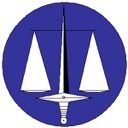 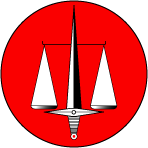 International Society for Military Law and the Law of War‘Société Internationale de Droit Militaire et de Droit de la Guerre’REGISTRATION FEE PER PERSONTOTALPARTICIPANT – 
MEMBER OF THE SOCIETY€ 395,00, if registered no later than 30 April 2019 and if registration fee paid no later than 15 May 2019€ 435,00, if registered no later than 15 June 2019 and if registration fee paid no later than 30 June 2019€ REGISTRATION FEE PER PERSON – TOTAL PARTICIPANT –
NON-MEMBER OF THE SOCIETY€ 445,00,  if registered no later than 30 April 2019 and if  registration fee paid no later than 15 May 2019€ 485,00,  if registered no later than 15 June 2019 and if   registration fee paid no later than 30 June 2019€ This fee covers a conference package, a welcome drink on Tuesday, a reception on Wednesday, and a cultural event on Thursday, as well as lunches and coffee breaks as stipulated in the program.